pedro bay corporation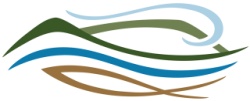 Employment ApplicationPBC is an At-Will employer. Pursuant to PL 93-638, as amended, preference will be given to qualified Pedro Bay Corporation Shareholders, Alaska Natives and American Indians in all phases of employment. PBC and its subsidiaries are EEO/AA employers.Your application must be complete in order to be considered.  Please attach your resume.RECEIVED: __________ 	ENTERED: __________	 JOB #: __________Applicant InformationApplicant InformationApplicant InformationApplicant InformationApplicant InformationApplicant InformationApplicant InformationApplicant InformationApplicant InformationApplicant InformationApplicant InformationApplicant InformationApplicant InformationApplicant InformationApplicant InformationApplicant InformationApplicant InformationApplicant InformationApplicant InformationApplicant InformationApplicant InformationApplicant InformationLast NameLast NameLast NameLast NameLast NameLast NameLast NameLast NameFirstM.I.M.I.DateStreet AddressStreet AddressStreet AddressApartment/Unit #Apartment/Unit #Apartment/Unit #CityStateZIPPhoneE-mail AddressE-mail AddressE-mail AddressDate AvailableDate AvailableDate AvailableDrivers LicenseDrivers LicenseDrivers LicenseDesired SalaryDesired SalaryDesired SalaryPosition Applied forPosition Applied forPosition Applied forPosition Applied forPosition Applied forPosition Applied forPosition Applied forPosition Applied forPosition Applied forPosition Applied forPosition Applied forPosition Applied forPosition Applied forPosition Applied forPosition Applied forPosition Applied forPosition Applied forPosition Applied forPosition Applied forPosition Applied forPosition Applied forPosition Applied forPBC Shareholder?
YES   NO     PBC Shareholder?
YES   NO     PBC Shareholder?
YES   NO     PBC Shareholder?
YES   NO     PBC Shareholder?
YES   NO     Other Shareholder?       If yes, please list name of corporation:
YES   NO     Other Shareholder?       If yes, please list name of corporation:
YES   NO     Other Shareholder?       If yes, please list name of corporation:
YES   NO     Other Shareholder?       If yes, please list name of corporation:
YES   NO     Other Shareholder?       If yes, please list name of corporation:
YES   NO     Other Shareholder?       If yes, please list name of corporation:
YES   NO     Other Shareholder?       If yes, please list name of corporation:
YES   NO     Other Shareholder?       If yes, please list name of corporation:
YES   NO     Other Shareholder?       If yes, please list name of corporation:
YES   NO     Other Shareholder?       If yes, please list name of corporation:
YES   NO     Other Shareholder?       If yes, please list name of corporation:
YES   NO     Other Shareholder?       If yes, please list name of corporation:
YES   NO     Other Shareholder?       If yes, please list name of corporation:
YES   NO     Other Shareholder?       If yes, please list name of corporation:
YES   NO     Other Shareholder?       If yes, please list name of corporation:
YES   NO     Other Shareholder?       If yes, please list name of corporation:
YES   NO     Other Shareholder?       If yes, please list name of corporation:
YES   NO     EligibilityEligibilityEligibilityEligibilityEligibilityEligibilityEligibilityEligibilityEligibilityEligibilityEligibilityEligibilityEligibilityEligibilityEligibilityEligibilityEligibilityEligibilityEligibilityEligibilityEligibilityEligibilityAre you a citizen of the United States?        YES   NO     If no, are you authorized to work in the U.S.?   YES   NO     Are you a citizen of the United States?        YES   NO     If no, are you authorized to work in the U.S.?   YES   NO     Are you a citizen of the United States?        YES   NO     If no, are you authorized to work in the U.S.?   YES   NO     Are you a citizen of the United States?        YES   NO     If no, are you authorized to work in the U.S.?   YES   NO     Are you a citizen of the United States?        YES   NO     If no, are you authorized to work in the U.S.?   YES   NO     Are you a citizen of the United States?        YES   NO     If no, are you authorized to work in the U.S.?   YES   NO     Are you a citizen of the United States?        YES   NO     If no, are you authorized to work in the U.S.?   YES   NO     Are you a citizen of the United States?        YES   NO     If no, are you authorized to work in the U.S.?   YES   NO     Are you a citizen of the United States?        YES   NO     If no, are you authorized to work in the U.S.?   YES   NO     Are you a citizen of the United States?        YES   NO     If no, are you authorized to work in the U.S.?   YES   NO     Are you a citizen of the United States?        YES   NO     If no, are you authorized to work in the U.S.?   YES   NO     Are you a citizen of the United States?        YES   NO     If no, are you authorized to work in the U.S.?   YES   NO     Are you a citizen of the United States?        YES   NO     If no, are you authorized to work in the U.S.?   YES   NO     Are you a citizen of the United States?        YES   NO     If no, are you authorized to work in the U.S.?   YES   NO     Are you a citizen of the United States?        YES   NO     If no, are you authorized to work in the U.S.?   YES   NO     Are you a citizen of the United States?        YES   NO     If no, are you authorized to work in the U.S.?   YES   NO     Are you a citizen of the United States?        YES   NO     If no, are you authorized to work in the U.S.?   YES   NO     Are you a citizen of the United States?        YES   NO     If no, are you authorized to work in the U.S.?   YES   NO     Are you a citizen of the United States?        YES   NO     If no, are you authorized to work in the U.S.?   YES   NO     Are you a citizen of the United States?        YES   NO     If no, are you authorized to work in the U.S.?   YES   NO     Are you a citizen of the United States?        YES   NO     If no, are you authorized to work in the U.S.?   YES   NO     Are you a citizen of the United States?        YES   NO     If no, are you authorized to work in the U.S.?   YES   NO     Have you ever worked for this company?    YES   NO      If so, when?Have you ever worked for this company?    YES   NO      If so, when?Have you ever worked for this company?    YES   NO      If so, when?Have you ever worked for this company?    YES   NO      If so, when?Have you ever worked for this company?    YES   NO      If so, when?Have you ever worked for this company?    YES   NO      If so, when?Have you ever worked for this company?    YES   NO      If so, when?Have you ever worked for this company?    YES   NO      If so, when?Have you ever worked for this company?    YES   NO      If so, when?Have you ever worked for this company?    YES   NO      If so, when?Have you ever worked for this company?    YES   NO      If so, when?Have you ever worked for this company?    YES   NO      If so, when?Have you ever worked for this company?    YES   NO      If so, when?Have you ever worked for this company?    YES   NO      If so, when?Have you ever worked for this company?    YES   NO      If so, when?Have you ever worked for this company?    YES   NO      If so, when?Have you ever worked for this company?    YES   NO      If so, when?Have you ever worked for this company?    YES   NO      If so, when?Have you ever worked for this company?    YES   NO      If so, when?Have you ever worked for this company?    YES   NO      If so, when?Have you ever worked for this company?    YES   NO      If so, when?Have you ever worked for this company?    YES   NO      If so, when?Have you ever been convicted of a felony or misdemeanor offense?  YES   NO    (A conviction does not necessarily disqualify you from employment.)Have you ever been convicted of a felony or misdemeanor offense?  YES   NO    (A conviction does not necessarily disqualify you from employment.)Have you ever been convicted of a felony or misdemeanor offense?  YES   NO    (A conviction does not necessarily disqualify you from employment.)Have you ever been convicted of a felony or misdemeanor offense?  YES   NO    (A conviction does not necessarily disqualify you from employment.)Have you ever been convicted of a felony or misdemeanor offense?  YES   NO    (A conviction does not necessarily disqualify you from employment.)Have you ever been convicted of a felony or misdemeanor offense?  YES   NO    (A conviction does not necessarily disqualify you from employment.)Have you ever been convicted of a felony or misdemeanor offense?  YES   NO    (A conviction does not necessarily disqualify you from employment.)Have you ever been convicted of a felony or misdemeanor offense?  YES   NO    (A conviction does not necessarily disqualify you from employment.)Have you ever been convicted of a felony or misdemeanor offense?  YES   NO    (A conviction does not necessarily disqualify you from employment.)Have you ever been convicted of a felony or misdemeanor offense?  YES   NO    (A conviction does not necessarily disqualify you from employment.)Have you ever been convicted of a felony or misdemeanor offense?  YES   NO    (A conviction does not necessarily disqualify you from employment.)Have you ever been convicted of a felony or misdemeanor offense?  YES   NO    (A conviction does not necessarily disqualify you from employment.)Have you ever been convicted of a felony or misdemeanor offense?  YES   NO    (A conviction does not necessarily disqualify you from employment.)Have you ever been convicted of a felony or misdemeanor offense?  YES   NO    (A conviction does not necessarily disqualify you from employment.)Have you ever been convicted of a felony or misdemeanor offense?  YES   NO    (A conviction does not necessarily disqualify you from employment.)Have you ever been convicted of a felony or misdemeanor offense?  YES   NO    (A conviction does not necessarily disqualify you from employment.)Have you ever been convicted of a felony or misdemeanor offense?  YES   NO    (A conviction does not necessarily disqualify you from employment.)Have you ever been convicted of a felony or misdemeanor offense?  YES   NO    (A conviction does not necessarily disqualify you from employment.)Have you ever been convicted of a felony or misdemeanor offense?  YES   NO    (A conviction does not necessarily disqualify you from employment.)Have you ever been convicted of a felony or misdemeanor offense?  YES   NO    (A conviction does not necessarily disqualify you from employment.)Have you ever been convicted of a felony or misdemeanor offense?  YES   NO    (A conviction does not necessarily disqualify you from employment.)Have you ever been convicted of a felony or misdemeanor offense?  YES   NO    (A conviction does not necessarily disqualify you from employment.)Date/Nature of Offense(s):Date/Nature of Offense(s):Date/Nature of Offense(s):Date/Nature of Offense(s):Date/Nature of Offense(s):Date/Nature of Offense(s):Date/Nature of Offense(s):Date/Nature of Offense(s):Date/Nature of Offense(s):Date/Nature of Offense(s):Date/Nature of Offense(s):Date/Nature of Offense(s):Date/Nature of Offense(s):Date/Nature of Offense(s):Date/Nature of Offense(s):Date/Nature of Offense(s):Date/Nature of Offense(s):Date/Nature of Offense(s):Date/Nature of Offense(s):Date/Nature of Offense(s):Date/Nature of Offense(s):Date/Nature of Offense(s):EducationEducationEducationEducationEducationEducationEducationEducationEducationEducationEducationEducationEducationEducationEducationEducationEducationEducationEducationEducationEducationEducationHigh SchoolHigh SchoolHigh SchoolHigh SchoolHigh SchoolHigh SchoolHigh SchoolHigh SchoolAddressAddressFromFromToToDid you graduate?Did you graduate?YES  YES  NO  NO  NO  DegreeDegreeCollegeCollegeAddressAddressFromFromToToDid you graduate?Did you graduate?YES  YES  NO  NO  NO  DegreeDegreeOtherOtherAddressAddressFromFromToToDid you graduate?Did you graduate?YES  YES  NO  NO  NO  DegreeDegreeReferences     (Please list three professional references.)References     (Please list three professional references.)References     (Please list three professional references.)References     (Please list three professional references.)References     (Please list three professional references.)References     (Please list three professional references.)References     (Please list three professional references.)References     (Please list three professional references.)References     (Please list three professional references.)References     (Please list three professional references.)References     (Please list three professional references.)References     (Please list three professional references.)References     (Please list three professional references.)References     (Please list three professional references.)References     (Please list three professional references.)References     (Please list three professional references.)References     (Please list three professional references.)References     (Please list three professional references.)References     (Please list three professional references.)References     (Please list three professional references.)References     (Please list three professional references.)References     (Please list three professional references.)Full NameFull NameFull NameFull NameFull NameFull NameFull NameFull NameRelationshipRelationshipRelationshipRelationshipCompanyCompanyCompanyCompanyCompanyCompanyCompanyCompanyPhonePhonePhone(           )(           )(           )(           )(           )(           )(           )AddressAddressAddressAddressAddressAddressAddressAddressFull NameFull NameFull NameFull NameFull NameFull NameFull NameFull NameRelationshipRelationshipRelationshipRelationshipCompanyCompanyCompanyCompanyCompanyCompanyCompanyCompanyPhonePhonePhone(           )(           )(           )(           )(           )(           )(           )AddressAddressAddressAddressAddressAddressAddressAddressFull NameFull NameFull NameFull NameFull NameFull NameFull NameFull NameRelationshipRelationshipRelationshipRelationshipCompanyCompanyCompanyCompanyCompanyCompanyCompanyCompanyPhonePhonePhone(           )(           )(           )(           )(           )(           )(           )AddressAddressAddressAddressAddressAddressAddressAddressPrevious Employment    (List employers within the last 10 years, starting with the most recent. Attach additional sheets if necessary.)Previous Employment    (List employers within the last 10 years, starting with the most recent. Attach additional sheets if necessary.)Previous Employment    (List employers within the last 10 years, starting with the most recent. Attach additional sheets if necessary.)Previous Employment    (List employers within the last 10 years, starting with the most recent. Attach additional sheets if necessary.)Previous Employment    (List employers within the last 10 years, starting with the most recent. Attach additional sheets if necessary.)Previous Employment    (List employers within the last 10 years, starting with the most recent. Attach additional sheets if necessary.)Previous Employment    (List employers within the last 10 years, starting with the most recent. Attach additional sheets if necessary.)Previous Employment    (List employers within the last 10 years, starting with the most recent. Attach additional sheets if necessary.)Previous Employment    (List employers within the last 10 years, starting with the most recent. Attach additional sheets if necessary.)Previous Employment    (List employers within the last 10 years, starting with the most recent. Attach additional sheets if necessary.)Previous Employment    (List employers within the last 10 years, starting with the most recent. Attach additional sheets if necessary.)Previous Employment    (List employers within the last 10 years, starting with the most recent. Attach additional sheets if necessary.)Previous Employment    (List employers within the last 10 years, starting with the most recent. Attach additional sheets if necessary.)Previous Employment    (List employers within the last 10 years, starting with the most recent. Attach additional sheets if necessary.)Previous Employment    (List employers within the last 10 years, starting with the most recent. Attach additional sheets if necessary.)Previous Employment    (List employers within the last 10 years, starting with the most recent. Attach additional sheets if necessary.)Previous Employment    (List employers within the last 10 years, starting with the most recent. Attach additional sheets if necessary.)Previous Employment    (List employers within the last 10 years, starting with the most recent. Attach additional sheets if necessary.)CompanyCompanyPhone(           )(           )(           )(           )(           )(           )AddressAddressSupervisorSupervisorJob TitleJob TitleStarting SalaryStarting Salary$$$Ending SalaryEnding SalaryEnding Salary$ResponsibilitiesResponsibilitiesResponsibilitiesResponsibilitiesFromToToReason for LeavingReason for LeavingMay we contact your previous supervisor for a reference?May we contact your previous supervisor for a reference?May we contact your previous supervisor for a reference?May we contact your previous supervisor for a reference?May we contact your previous supervisor for a reference?May we contact your previous supervisor for a reference?May we contact your previous supervisor for a reference?May we contact your previous supervisor for a reference?May we contact your previous supervisor for a reference?May we contact your previous supervisor for a reference?YES  NO  CompanyCompanyPhone(         )(         )(         )(         )(         )(         )AddressAddressSupervisorSupervisorJob TitleJob TitleStarting SalaryStarting Salary$$$Ending SalaryEnding SalaryEnding Salary$ResponsibilitiesResponsibilitiesResponsibilitiesResponsibilitiesFromToToReason for LeavingReason for LeavingMay we contact your previous supervisor for a reference?May we contact your previous supervisor for a reference?May we contact your previous supervisor for a reference?May we contact your previous supervisor for a reference?May we contact your previous supervisor for a reference?May we contact your previous supervisor for a reference?May we contact your previous supervisor for a reference?May we contact your previous supervisor for a reference?May we contact your previous supervisor for a reference?May we contact your previous supervisor for a reference?YES  NO  CompanyCompanyPhone(         )(         )(         )(         )(         )(         )AddressAddressSupervisorSupervisorJob TitleJob TitleStarting SalaryStarting Salary$$$Ending SalaryEnding SalaryEnding Salary$ResponsibilitiesResponsibilitiesResponsibilitiesResponsibilitiesFromToToReason for LeavingReason for LeavingMay we contact your previous supervisor for a reference?May we contact your previous supervisor for a reference?May we contact your previous supervisor for a reference?May we contact your previous supervisor for a reference?May we contact your previous supervisor for a reference?May we contact your previous supervisor for a reference?May we contact your previous supervisor for a reference?May we contact your previous supervisor for a reference?May we contact your previous supervisor for a reference?May we contact your previous supervisor for a reference?YES  NO  Military ServiceMilitary ServiceMilitary ServiceMilitary ServiceMilitary ServiceMilitary ServiceMilitary ServiceMilitary ServiceMilitary ServiceMilitary ServiceMilitary ServiceMilitary ServiceMilitary ServiceMilitary ServiceMilitary ServiceMilitary ServiceMilitary ServiceMilitary ServiceBranchBranchFromFromToRank at DischargeRank at DischargeRank at DischargeRank at DischargeRank at DischargeType of DischargeType of DischargeType of DischargeType of DischargeIf other than honorable, explainIf other than honorable, explainIf other than honorable, explainIf other than honorable, explainIf other than honorable, explainIf other than honorable, explainIf other than honorable, explainDisclaimer and SignatureDisclaimer and SignatureDisclaimer and SignatureDisclaimer and SignatureDisclaimer and SignatureDisclaimer and SignatureDisclaimer and SignatureDisclaimer and SignatureDisclaimer and SignatureDisclaimer and SignatureDisclaimer and SignatureDisclaimer and SignatureDisclaimer and SignatureDisclaimer and SignatureDisclaimer and SignatureDisclaimer and SignatureDisclaimer and SignatureDisclaimer and SignatureI certify that my answers are true and complete to the best of my knowledge. If this application leads to employment, I understand that false or misleading information in my application or interview 
may result in my release.I certify that my answers are true and complete to the best of my knowledge. If this application leads to employment, I understand that false or misleading information in my application or interview 
may result in my release.I certify that my answers are true and complete to the best of my knowledge. If this application leads to employment, I understand that false or misleading information in my application or interview 
may result in my release.I certify that my answers are true and complete to the best of my knowledge. If this application leads to employment, I understand that false or misleading information in my application or interview 
may result in my release.I certify that my answers are true and complete to the best of my knowledge. If this application leads to employment, I understand that false or misleading information in my application or interview 
may result in my release.I certify that my answers are true and complete to the best of my knowledge. If this application leads to employment, I understand that false or misleading information in my application or interview 
may result in my release.I certify that my answers are true and complete to the best of my knowledge. If this application leads to employment, I understand that false or misleading information in my application or interview 
may result in my release.I certify that my answers are true and complete to the best of my knowledge. If this application leads to employment, I understand that false or misleading information in my application or interview 
may result in my release.I certify that my answers are true and complete to the best of my knowledge. If this application leads to employment, I understand that false or misleading information in my application or interview 
may result in my release.I certify that my answers are true and complete to the best of my knowledge. If this application leads to employment, I understand that false or misleading information in my application or interview 
may result in my release.I certify that my answers are true and complete to the best of my knowledge. If this application leads to employment, I understand that false or misleading information in my application or interview 
may result in my release.I certify that my answers are true and complete to the best of my knowledge. If this application leads to employment, I understand that false or misleading information in my application or interview 
may result in my release.I certify that my answers are true and complete to the best of my knowledge. If this application leads to employment, I understand that false or misleading information in my application or interview 
may result in my release.I certify that my answers are true and complete to the best of my knowledge. If this application leads to employment, I understand that false or misleading information in my application or interview 
may result in my release.I certify that my answers are true and complete to the best of my knowledge. If this application leads to employment, I understand that false or misleading information in my application or interview 
may result in my release.I certify that my answers are true and complete to the best of my knowledge. If this application leads to employment, I understand that false or misleading information in my application or interview 
may result in my release.I certify that my answers are true and complete to the best of my knowledge. If this application leads to employment, I understand that false or misleading information in my application or interview 
may result in my release.I certify that my answers are true and complete to the best of my knowledge. If this application leads to employment, I understand that false or misleading information in my application or interview 
may result in my release.SignatureSignatureSignatureDate